Project Partner Search Form 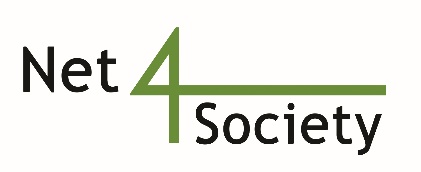  I offer my expertise to participate as a Partner in a Horizon Europe Project  I am planning to coordinate a project and I am looking for Project Partners TOPICS OF INTERESTTraining, literacy and citizen empowermentPolicy recommendationsEntrepreneurship and sustainable innovationCitizen engagement, citizen science, RRISocietal impact analysis Ethical excellenceDissemination and outreachData sharing governance Health and digital solutionsPARTNER INFORMATIONSHINE 2Europe aims to promote inclusive communities to all citizens, by delivering services and support to the implementation of tech-Savvy, Healthy and INclusivE solutions (SHINE) around Europe, with potential enlargement to the world. SHINE is born with a clear vision of fostering societal growth and inclusiveness, by sharing good practices, promoting active networking between different stakeholders and countries and developing relevant projects on targeted areas.SHINE's main goal is to promote inclusive societies for all. This includes gender, race, age, personal opinions and lifestyles, literacy, environment and sustainability, with shared responsibility between all citizens and within democratic values. This is not restricted to awareness raising, advocating for the most fragile citizens or calling up the public attention to all the needs for extra care and specific interventions. All of that is important, but what we really foster is to help imagining a society that is already built taking into consideration the different needs of all citizens and creating holistic solutions that can help them to be happy and have a fulfilled life.In this concept we include:strengthening organisations roles and initiatives that enhance inclusion, active and participatory citizenship, human rights, health and care for the frailest, quality education and training.promoting entrepreneurship, sustainable innovation and market outreach, through targeted impacts on different ecosystem layers.directly engaging with stakeholders, end-users and citizens in co-creating, experimenting and validating innovative ideas and products, favouring citizen involvement in public decision-making.creating training materials and tools that promote lifelong learning and self-development, peer-learning and enhanced literacy and skills in different target groups.advancing knowledge on age-friendly, inclusive, green and tech-savvy societies, promoting research and publications on these themes.on a higher level, working in strategies, policies and participatory approaches that lead to a better democratic process, empowering citizens and engaging the whole cycle of stakeholders.Bringing innovation, digital solutions, social inclusion and a greener environment is often mainly dependent of policy change. With all the differences between regions, countries and public systems, one size does not fit all. Policy change requires a complex, bureaucratic and long process, implies connecting a broad network of actors and moreover, implies finding public commitments, which is not simple or easy. SHINE’s team has a solid experience and a wide network of contacts both in national and international contexts, that ensure the better way through to build policy claims.Although this is not the core focus of SHINE, the creation, development or adaptation of simple IT solutions is also one of our key assets. Whenever it makes sense to provide an integrated solution for a societal challenge that can be adequately addressed by a digital product, e.g. an app, a game or a platform, SHINE has the expertise to deliver it too. What are the gains? We can talk both languages and approach the different worlds - technological, societal and research and bridge the gap that so many times makes innovation fail in the final run.Description of the Legal Entity Higher Education		 Research Institution				 Public Administration Industry /SME		 NGO						 Other: Please specifyDescription of the (Research) Team incl. Expertise of the Team LeaderCarina Dantas (F) is CEO of SHINE 2Europe with over 20 years-experience in health and social care.She has a degree in Law, post graduate studies in Psychotherapy and is a certified trainer. She is the Chair of the COST Action NET4Age-Friendly, Coordinator of the Stakeholders Network on SHAFE - Smart Healthy Age-friendly Environments and the Portuguese Network on SHAFE and Vice-President of the European Covenant on Demographic Change. She is evaluator/reviewer for the European Commission, Eureka, AAL and EIT Digital; member of the Expert Team developing the EU Ethics framework for the ICT Profession, as external expert for CEN/CENELEC - UNINFO; and Team Leader of the group of experts designing the Reference Guidelines in the Field of Ethics, Data Privacy and Security, contracted by the AAL Programme.Also, Senior International Project Manager for the ECHAlliance, management team member of The Digital Health Society, member of the Standing Committee on Policy and Advocacy of the International Health Literacy Association, the Advisory Board of the H2020 projects ReHyb, VisuAAL, Homes4life and reviewer of ICF Journal, Geriatrics and MDPI.She has written over 200 proposals for funded projects and implemented/managed several of them, for different funding programmes. This includes several H2020, Erasmus, AAL, Interreg and national programmes. She authored or co-authored several refereed journals, book chapters, conference papers and lay publications and performs public presentations in conferences and events regularly. A list of current (or recent) projects in different affiliations can be consulted in https://shine2.eu/carinadantas/.Luis Dias (M) is the COO of SHINE and he is an IT Engineer and software developer. He is one of SHINE’s project manager, writing proposals for tenders and different funding programmes and participating in its implementation. He is responsible for all of the digital tools, including websites, gaming tools, educational platforms and related works. He develops games, gadgets and platforms as software developer and guarantees the work of SHINE that has connections to the digital world. He has also been working as IT trainer for over 15 years, with several types of public and in different contexts. He works in the Mental Health Hospital Centre of Coimbra and therefore has developed a special focus and expertise in the areas of health, especially mental health and reintegration of excluded citizens in the job market developing personal and digital skills.Flávia Rodrigues (F) has a degree in Organizational Communication, Corporate Communications and Public Relations. She is the Coordinator of the Communication Team of Cáritas Coimbra (Portugal) since 2014, a non-profit organisation that supports more than 25.000 persons/year, with about 1000 employees and 150 volunteers.Her main roles are in communication, internal and external, media digital platforms, events, marketing, as well as in qualitative research for several EU-funded projects, namely H2020, Erasmus, AAL and national programmes mainly working on performing stakeholder consultation (individual and in group sessions). In SHINE she is a research consultant, namely for the ongoing Erasmus projects in the company.Joana Vieira (F) is a a Graphic/Web Designer with experience in multimedia and print design and a passion for Front-End development. She is currently responsible for the institutional design of Cáritas Coimbra and its 90 centres, actively collaborating in the design of national and international projects in which Cáritas is involved. In SHINE she is a research consultant, involved in several of the company’s projects, as well as the creative behind the visual identity of different initiatives.Potential role in the project Research 					 Training Dissemination				 Other: Please specifyAlready experience as a 	Coordinator		 YES		 NO				Partner			 YES		 NO				Expert Evaluator	 YES		 NOCONTACT DETAILSDate: 15 June 2021Please send this form back to: contact@net4society.euContact Person: Carina DantasOrganization: SHINE 2EuropeCity: CoimbraCountry: PortugalPhone: +351936498277Email:  carinadantas@shine2.eu Organization Website: https://shine2.eu/ 